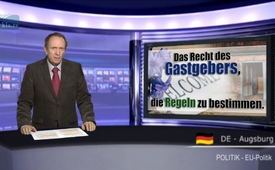 Право хозяина определять правила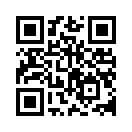 Немецкий генерал-майор в отставке Герд Шульце-Ронхоф пишет в своём втором открытом письме к госпоже Меркель:
Вы дискуссию о приёме мигрантов свели к двум понятиям: "культура гостеприимства» и "враждебное отношение к иностранцам".Немецкий генерал-майор в отставке Герд Шульце-Ронхоф пишет в своём втором открытом письме к госпоже Меркель:
Вы дискуссию о приёме мигрантов свели к двум понятиям: "культура гостеприимства» и "враждебное отношение к иностранцам". Таким образом, во-первых, подавили и обошли рассмотрение тревог и забот большей части населения, и во-вторых разделили нацию. Уместными стали два понятия - "гости" и "хозяева". Немецкий народ как хозяин проявил очень большую готовность помочь гостям, продемонстрировав при этом большой идеализм“. Герд Шулце-Ронхоф пишет дальше: „Но Вы, госпожа федеральный канцлер, не обратили внимание и не пояснили, что у хозяев тоже есть права. Каждый хозяин может определять, сколько гостей он принимает в „свой дом“. У каждого хозяина есть право определять традиции в своём доме. У каждого хозяина есть право для предотвращения перенятия гостями его дома в долгосрочной перспективе. 
Гости должны уважать эти права хозяина, подстраиваться и приспосабливаться к принимающей гостей стране. Если […] отдельные хозяева не в силах достигнуть этого, то это право своим гражданам должно обеспечить принимающее государство. Но от вашего правительства этого не чувствуется. Вместо этого вы предписываете, что Германия должна изменяться […].“
Пожалуйста, распространяйте эту передачу и это письмо генерала-майора Герда Шульце-Ронхофа , чтобы и этот голос был услышан.
Большое спасибо и хорошего Вам вечера.от Author ???Источники:aus Originalartikel, www.compact-online.de/bitte-treten-sie-zurueck-zweiter-offener-brief-von-generalmajor-a-d-gerd-schultze-rhonhof-an-angela-merkel/Может быть вас тоже интересует:#AngelaMerkel-ru - Ангела Меркель - www.kla.tv/AngelaMerkel-ruKla.TV – Другие новости ... свободные – независимые – без цензуры ...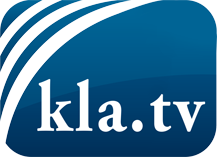 О чем СМИ не должны молчать ...Мало слышанное от народа, для народа...регулярные новости на www.kla.tv/ruОставайтесь с нами!Бесплатную рассылку новостей по электронной почте
Вы можете получить по ссылке www.kla.tv/abo-ruИнструкция по безопасности:Несогласные голоса, к сожалению, все снова подвергаются цензуре и подавлению. До тех пор, пока мы не будем сообщать в соответствии с интересами и идеологией системной прессы, мы всегда должны ожидать, что будут искать предлоги, чтобы заблокировать или навредить Kla.TV.Поэтому объединитесь сегодня в сеть независимо от интернета!
Нажмите здесь: www.kla.tv/vernetzung&lang=ruЛицензия:    Creative Commons License с указанием названия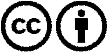 Распространение и переработка желательно с указанием названия! При этом материал не может быть представлен вне контекста. Учреждения, финансируемые за счет государственных средств, не могут пользоваться ими без консультации. Нарушения могут преследоваться по закону.